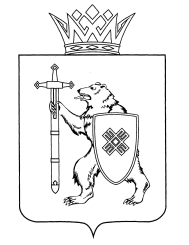 О внесении изменений в приказ Министерства природныхресурсов, экологии и охраны окружающей среды Республики Марий Эл от 12 ноября 2018 г. № 643В соответствии с подпунктом 3 пункта 16 Состава лесохозяйственных регламентов, порядка их разработки, сроках их действия и порядком внесения в них изменений, утвержденного приказом Минприроды России от 27 февраля 2017 г. № 72 
п р и к а з ы в а ю:1. Внести в Лесохозяйственный регламент Алексеевского лесничества, утвержденный приказом Министерства природных ресурсов, экологии и охраны окружающей среды Республики Марий Эл от 12 ноября 2018 г. № 643  «Об утверждении Лесохозяйственного регламента Алексеевского лесничества» следующие изменения:таблицу 13 изложить в новой редакции (прилагается);таблицу 34 изложить в новой редакции (прилагается).2. Руководителю (лесничему) государственного казенного учреждения Республики Марий Эл «Южное межрайонное управление лесами» осуществлять контроль за исполнением Лесохозяйственного регламента Алексеевского лесничества на территории лесничества 
с учетом внесенных изменений.3. Начальнику отдела охраны и защиты лесов 
довести настоящий приказ до сведения государственного казенного учреждения Республики Марий Эл «Южное межрайонное управление лесами» под роспись. Министр                                                                                       А.Н.Киселев    Согласовано: Заместитель министра                                                            К.С.НаговицынЗаместитель начальника отдела правового обеспечения, государственной гражданской службы и кадровой работы                                                     Л.Ю.БочароваНачальник отдела охраны и защиты лесов                                                      Е.С.СеровНачальник отдела лесных ресурсов                                       Ю.П.ГлушковаПриказ подготовил:Ведущий специалист отдела охраны и защиты лесов                                                                              Д.С.КузнецовРасчетная лесосека (ежегодный допустимый объем изъятия древесины) при всех видах рубокПлощадь – га; запас-тыс.м3Нормативы и параметры санитарно-оздоровительных мероприятийМАРИЙ ЭЛ РЕСПУБЛИКЫН ПЎРТЎС ПОЯНЛЫК, ЭКОЛОГИЙ ДА ЙЫРВЕЛЫМ АРАЛЫМЕ ШОТЫШТО МИНИСТЕРСТВЫЖЕМИНИСТЕРСТВО ПРИРОДНЫХ РЕСУРСОВ, ЭКОЛОГИИ И ОХРАНЫ ОКРУЖАЮЩЕЙ СРЕДЫ РЕСПУБЛИКИ МАРИЙ ЭЛШЎДЫКШЎДЫКПРИКАЗПРИКАЗот  декабря 2020 г.№ «Таблица 13(в редакции приказа МинприродыРеспублики Марий Элот __декабря 2020 г. №__)ХозяйстваЕжегодный допустимый объем изъятия древесиныЕжегодный допустимый объем изъятия древесиныЕжегодный допустимый объем изъятия древесиныЕжегодный допустимый объем изъятия древесиныЕжегодный допустимый объем изъятия древесиныЕжегодный допустимый объем изъятия древесиныЕжегодный допустимый объем изъятия древесиныЕжегодный допустимый объем изъятия древесиныЕжегодный допустимый объем изъятия древесиныЕжегодный допустимый объем изъятия древесиныЕжегодный допустимый объем изъятия древесиныЕжегодный допустимый объем изъятия древесиныЕжегодный допустимый объем изъятия древесиныЕжегодный допустимый объем изъятия древесиныЕжегодный допустимый объем изъятия древесиныХозяйстваПри рубке спелых и перестойных насажденийПри рубке спелых и перестойных насажденийПри рубке спелых и перестойных насажденийПри рубке лесных насаждений при уходе за лесамиПри рубке лесных насаждений при уходе за лесамиПри рубке лесных насаждений при уходе за лесамиПри рубке поврежденных и погибших лесных насажденийПри рубке поврежденных и погибших лесных насажденийПри рубке поврежденных и погибших лесных насажденийПри рубке лесных насаждений на лесных участках, предназначенных для строительства, реконструкции и эксплуатации объектов лесной, лесоперерабатывающей инфраструктуры и объектов не связанных с созданием лесной инфраструктурыПри рубке лесных насаждений на лесных участках, предназначенных для строительства, реконструкции и эксплуатации объектов лесной, лесоперерабатывающей инфраструктуры и объектов не связанных с созданием лесной инфраструктурыПри рубке лесных насаждений на лесных участках, предназначенных для строительства, реконструкции и эксплуатации объектов лесной, лесоперерабатывающей инфраструктуры и объектов не связанных с созданием лесной инфраструктурыВСЕГОВСЕГОВСЕГОХозяйстваПлощадьЗапасЗапасПлощадьЗапасЗапасПлощадьЗапасЗапасПлощадьЗапасЗапасПлощадьЗапасЗапасХозяйстваПлощадьликвидныйделовойПлощадьликвидныйделовойПлощадьликвидныйделовойПлощадьликвидныйделовойПлощадьликвидныйделовой12345678910111213141516Участок № 1Участок № 1Участок № 1Участок № 1Участок № 1Участок № 1Участок № 1Участок № 1Участок № 1Участок № 1Участок № 1Участок № 1Участок № 1Участок № 1Участок № 1Участок № 1Хвойные	54,611,69,455,92,41,325,00,40,11,50,10,113714,510,9Твердолиственные0,00,00,00,00,00,00,00,00,00,00,00,00,00,00,0Мягколиственные132,914,07,026,70,80,40,00,00,01,50,10,1161,114,97,5Итого:187,525,616,482,63,21,725,00,40,13,00,20,2298,129,418,4Участок № 2Участок № 2Участок № 2Участок № 2Участок № 2Участок № 2Участок № 2Участок № 2Участок № 2Участок № 2Участок № 2Участок № 2Участок № 2Участок № 2Участок № 2Участок № 2Хвойные0,00,00,01,70,10,188,52,61,10,00,00,090,22,71,2Твердолиственные0,00,00,00,00,00,00,00,00,00,00,00,00,00,00,0Мягколиственные5,30,50,20,00,00,00,00,00,00,00,00,05,30,50,2Итого:5,30,50,21,70,10,188,52,61,10,00,00,095,53,21,4ИТОГО по Алексеевскому лесничествуИТОГО по Алексеевскому лесничествуИТОГО по Алексеевскому лесничествуИТОГО по Алексеевскому лесничествуИТОГО по Алексеевскому лесничествуИТОГО по Алексеевскому лесничествуИТОГО по Алексеевскому лесничествуИТОГО по Алексеевскому лесничествуИТОГО по Алексеевскому лесничествуИТОГО по Алексеевскому лесничествуИТОГО по Алексеевскому лесничествуИТОГО по Алексеевскому лесничествуИТОГО по Алексеевскому лесничествуИТОГО по Алексеевскому лесничествуИТОГО по Алексеевскому лесничествуИТОГО по Алексеевскому лесничествуХвойные54,611,69,457,62,51,4113,53,01,21,50,10,1227,217,212,1Твердолиственные0,00,00,00,00,00,00,00,00,00,00,00,00,00,00,0Мягколиственные138,214,57,226,70,80,40,00,00,01,50,10,1166,415,47,7Итого:192,826,116,684,33,31,8113,53,01,23,00,20,2393,632,619,8 »«Таблица 34(в редакции приказа МинприродыРеспублики Марий Элот _ декабря 2020 г. № _)№№  п/пПоказателиПоказателиЕд. изм.Ед. изм.Рубка погибших и поврежденных лесных насажденийРубка погибших и поврежденных лесных насажденийРубка погибших и поврежденных лесных насажденийРубка погибших и поврежденных лесных насажденийРубка погибших и поврежденных лесных насажденийУборка аварийных деревьевУборка аварийных деревьевУборка неликвидной древесиныИтого№№  п/пПоказателиПоказателиЕд. изм.Ед. изм.всеговсегов том числе:в том числе:в том числе:Уборка аварийных деревьевУборка аварийных деревьевУборка неликвидной древесиныИтого№№  п/пПоказателиПоказателиЕд. изм.Ед. изм.всеговсегосплошнаявыборочнаявыборочнаяУборка аварийных деревьевУборка аварийных деревьевУборка неликвидной древесиныИтого12233445667789Участок № 1Участок № 1Участок № 1Участок № 1Участок № 1Участок № 1Участок № 1Участок № 1Участок № 1Участок № 1Участок № 1Участок № 1Участок № 1Участок № 1Порода – СоснаПорода – СоснаПорода – СоснаПорода – СоснаПорода – СоснаПорода – СоснаПорода – СоснаПорода – СоснаПорода – СоснаПорода – СоснаПорода – СоснаПорода – СоснаПорода – СоснаПорода – Сосна1.Выявленный фонд по лесоводственным требованиямВыявленный фонд по лесоводственным требованиямгага11,811,811,811,813,213,2251.Выявленный фонд по лесоводственным требованиямВыявленный фонд по лесоводственным требованиямтыс.м3тыс.м30,30,30,30,30,10,10,42.Срок вырубки или уборкиСрок вырубки или уборкилетлет11111113.Ежегодный допустимый объем изъятия древесины:Ежегодный допустимый объем изъятия древесины:площадьплощадьгага11,811,811,811,813,213,225Выбираемый запас, всегоВыбираемый запас, всеготыс.м3тыс.м3корневойкорневой0,30,30,30,30,10,10,4ликвидныйликвидный0,30,30,30,30,10,10,4деловойделовой0,10,10,10,10,1Итого хвойныхИтого хвойныхИтого хвойныхИтого хвойныхИтого хвойныхИтого хвойныхИтого хвойныхИтого хвойныхИтого хвойныхИтого хвойныхИтого хвойныхИтого хвойныхИтого хвойныхИтого хвойных1.Выявленный фонд по лесоводственным требованиямВыявленный фонд по лесоводственным требованиямгага11,811,811,811,813,213,2251.Выявленный фонд по лесоводственным требованиямВыявленный фонд по лесоводственным требованиямтыс.м3тыс.м30,30,30,30,30,10,10,42.Срок вырубки или уборкиСрок вырубки или уборкилетлет11111113.Ежегодный допустимый объем изъятия древесины:Ежегодный допустимый объем изъятия древесины:площадьплощадьгага11,811,811,811,813,213,225Выбираемый запас, всегоВыбираемый запас, всеготыс.м3тыс.м3корневойкорневой0,30,30,30,30,10,10,4ликвидныйликвидный0,30,30,30,30,10,10,4деловойделовой0,10,10,10,10,1Участок № 2Участок № 2Участок № 2Участок № 2Участок № 2Участок № 2Участок № 2Участок № 2Участок № 2Участок № 2Участок № 2Участок № 2Участок № 2Участок № 2Порода - СоснаПорода - СоснаПорода - СоснаПорода - СоснаПорода - СоснаПорода - СоснаПорода - СоснаПорода - СоснаПорода - СоснаПорода - СоснаПорода - СоснаПорода - СоснаПорода - СоснаПорода - Сосна1.Выявленный фонд по лесоводственным требованиямВыявленный фонд по лесоводственным требованиямгага45,445,445,445,434349,188,51.Выявленный фонд по лесоводственным требованиямВыявленный фонд по лесоводственным требованиямтыс.м3тыс.м32,62,62,62,60,40,40,23,22.Срок вырубки или уборкиСрок вырубки или уборкилетлет111111113.Ежегодный допустимый объем изъятия древесины:Ежегодный допустимый объем изъятия древесины:площадьплощадьгага45,445,445,445,434349,188,5Выбираемый запас, всегоВыбираемый запас, всеготыс.м3тыс.м3корневойкорневой2,62,62,62,60,40,40,23,2ликвидныйликвидный2,32,32,32,30,30,32,6деловойделовой1,01,01,01,00,10,11,1Итого хвойныхИтого хвойныхИтого хвойныхИтого хвойныхИтого хвойныхИтого хвойныхИтого хвойныхИтого хвойныхИтого хвойныхИтого хвойныхИтого хвойныхИтого хвойныхИтого хвойныхИтого хвойных1.Выявленный фонд по лесоводственным требованиямВыявленный фонд по лесоводственным требованиямгага45,445,445,445,434349,188,51.Выявленный фонд по лесоводственным требованиямВыявленный фонд по лесоводственным требованиямтыс.м3тыс.м32,62,62,62,60,40,40,23,22.Срок вырубки или уборкиСрок вырубки или уборкилетлет111111113.Ежегодный допустимый объем изъятия древесины:Ежегодный допустимый объем изъятия древесины:площадьплощадьгага45,445,445,445,434349,188,5Выбираемый запас, всегоВыбираемый запас, всеготыс.м3тыс.м3корневойкорневой2,62,62,62,60,40,40,23,2ликвидныйликвидный2,32,32,32,30,30,32,6деловойделовой1,01,01,01,00,10,11,1Итого по Алексеевскому лесничествуИтого по Алексеевскому лесничествуИтого по Алексеевскому лесничествуИтого по Алексеевскому лесничествуИтого по Алексеевскому лесничествуИтого по Алексеевскому лесничествуИтого по Алексеевскому лесничествуИтого по Алексеевскому лесничествуИтого по Алексеевскому лесничествуИтого по Алексеевскому лесничествуИтого по Алексеевскому лесничествуИтого по Алексеевскому лесничествуИтого по Алексеевскому лесничествуИтого по Алексеевскому лесничествуПорода – СоснаПорода – СоснаПорода – СоснаПорода – СоснаПорода – СоснаПорода – СоснаПорода – СоснаПорода – СоснаПорода – СоснаПорода – СоснаПорода – СоснаПорода – СоснаПорода – СоснаПорода – Сосна1.Выявленный фонд по лесоводственным требованиямВыявленный фонд по лесоводственным требованиямгага57,257,257,257,247,247,29,1113,51.Выявленный фонд по лесоводственным требованиямВыявленный фонд по лесоводственным требованиямтыс.м3тыс.м32,92,92,92,90,50,50,23,62.Срок вырубки или уборкиСрок вырубки или уборкилетлет111111113.Ежегодный допустимый объем изъятия древесины:Ежегодный допустимый объем изъятия древесины:площадьплощадьгага57,257,257,257,247,247,29,1113,5Выбираемый запас, всегоВыбираемый запас, всеготыс.м3тыс.м3корневойкорневой2,92,92,92,90,50,50,23,6ликвидныйликвидный2,62,62,62,60,40,43,0деловойделовой1,11,11,11,10,10,11,2Итого хвойноеИтого хвойноеИтого хвойноеИтого хвойноеИтого хвойноеИтого хвойноеИтого хвойноеИтого хвойноеИтого хвойноеИтого хвойноеИтого хвойноеИтого хвойноеИтого хвойноеИтого хвойное1.Выявленный фонд по лесоводственным требованиямгага57,257,257,257,247,29,1113,51.Выявленный фонд по лесоводственным требованиямтыс.м3тыс.м32,92,92,92,90,50,23,62.Срок вырубки или уборкилетлет11111113.Ежегодный допустимый объем изъятия древесины:площадьгага57,257,257,257,247,29,1113,5Выбираемый запас, всеготыс.м3тыс.м3корневой2,92,92,92,90,50,23,6ликвидный2,62,62,62,60,43,0деловой1,11,11,11,10,11,2»